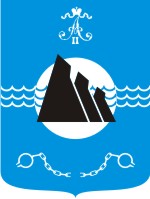 ФИНАНСОВОЕ УПРАВЛЕНИЕГОРОДСКОГО ОКРУГА «АЛЕКСАНДРОВСК-САХАЛИНСКИЙ РАЙОН» П  Р  И  К  А  З   № 21г. Александровск-Сахалинский                                                                        «25» февраля 2021В целях реализации Федерального закона от 25 декабря 2008 г. № 273-ФЗ «О противодействии коррупции», в связи с проведением штатных мероприятий в финансовом управлении, -ПРИКАЗЫВАЮ: Назначить ответственных за работу по профилактике коррупционных и иных правонарушений в финансовом управлении городского округа «Александровск-Сахалинский район»:– начальника отдела обеспечения исполнения бюджета;– старшего специалиста 3 разряда отдела обеспечения исполнения.Приказ финансового управления «О назначении лица, ответственного за  работу по профилактике коррупционных и иных правонарушений в финансовом управлении городского округа «Александровск-Сахалинский район» от 23.10.2018 № 71 считать утратившим силу.Разместить настоящий приказ на официальном сайте городского округа «Александровск-Сахалинский район».		Контроль исполнения настоящего приказа оставляю за собой.Начальник финансового управлениягородского округа «Александровск-Сахалинский район»                                                                         С.М. ЦареваО назначении лиц, ответственных за работу по профилактике коррупционных и иных правонарушений в финансовом управлении городского округа «Александровск-Сахалинский район»